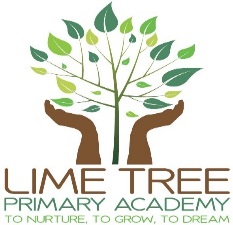 REQUEST FROM PARENTS/CARERS FOR LEAVE OF ABSENCE FOR A PUPIL DURING TERM TIMEPlease complete this form and return to the school office. You will receive a reply as soon as possible.Pupil Name/s: …………………………………………………………..  Class/s: …………………………………………………………………...Period of Absence: From …………………………… To ………………………………. (inclusive)Total number of school days absent: …………………………………..Reason for absence (please explain in full)…………………………………………………………… ………………………………………………………………………………………………………………….…………………………………………………………………………………………………………………..…………………………………………………………………………………………………………………..…………………………………………………………………………………………………………………..…………………………………………………………………………………………………………………..………………………………………………………………………………………………………………….………………………………………………………………………………………………………………….………………………………………………………………………………………………………………….Signed (parent/carer): ………………………………………………. Date: …………………………..For Office use only:Number of days leave of absence already taken in current academic year:* Specify other: ……………………………………………………………………………………………………………………………………………………………………………………………………Head of School (signature)…………………………………………………………………………HolidaysIllnessOther *AuthorisedUnauthorised